HOJ, HOJ, PEVCIDA NE BOMO POZABILI LUŠNIH PESMIC, KI SMO JIH ŽE PREPEVALI, VAS POVABIM K PETJU NA DALJAAAAAVOOO. ZA ZAČETEK SE »POVZPNI NA HRIB« (HODIŠ NA MESTU IN SOPIHAŠ). KO PRIDEŠ NA VRH, SE »ZAČUDIŠ« IN DAHNEŠ: OOO, KAKO LEPOOO. OD VESELJA »ZAUKAŠ« (GLASNO): HO-HOJ, HO-HOJ! IN POTEM ŠE ENKRAT KOT TIHI ODMEV, KI SE JE ODBIL OD SOSEDNJE GORE. HO-HOJ, HO-HOJ!Z BLIŽNJIH HRIBOV SE ZASLIŠI PESEM: PEVSKO VABILOSE ZBIRAMO, SE ZBIRAMO	      SOLO:	POSLUŠAM VAS, POSLUŠAM VAS,IN PESMICE PREBIRAMO,			POSNEMATI POSKUŠAM VAS.JIH POJEMO, ŠTUDIRAMO,			O, SPREJMITE ME, PROSIM VAS,VEMO, KAKO JE PRAV.			KER PETI RAD BI ZNAL.JIH POJEMO, ŠTUDIRAMO,			O, SPREJMITE ME, PROSIM VAS,VEMO, KAKO JE PRAV.			KER PETI RAD BI ZNAL.TE SPREJMEMO, TE VZAMEMO,              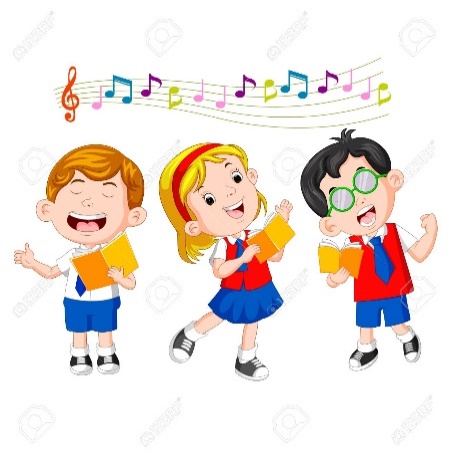 PRIJATELJI POSTANEMO, POŠTENO SE ZAVZAMEMO,DA PEVEC BOŠ POSTAL.POŠTENO SE ZAVZAMEMO,DA PEVEC BOŠ POSTAL.PESEM ZAPOJ Z VESELIM, NASMEJANIM OBRAZOM, KOT DA SMO SPET SKUPAJ.NASLEDNJIČ PA PRIDEJO NA OBISK TRI RACE, TRI PURE, TRI BELE GOSI					DO TAKRAT PA ZAPOJ SOLO ŠE KAKŠNO VESELO PESEM, PA ŠE KAKŠNO SKUPAJ Z DRUŽINO, BOMO LAŽJE OPRAVILI TUDI DRUGO DELO. KER PESMI ZNAŠ NA PAMET, LAHKO POJEŠ TUDI ZUNAJ NA SPREHODU, PRI IGRI, V AVTU …LEP TEDEN VAM ŽELIM, ALENKA RAZPOTNIK